 ТЕХНОЛОГИЧЕСКАЯ СХЕМАпо предоставлению муниципальной услуги«Исключение жилых помещений из числа служебных на территории Полевского городского округа»Раздел 1. «Общие сведения о муниципальной услуге»Раздел 2. Общие сведения о «услугах»Раздел 3. Сведения о заявителях «услуги»Раздел 4. Документы, предоставляемые заявителем для получения «услуги»Раздел 5. Документы и сведения, получаемые посредством межведомственного информационного взаимодействия Раздел 6. Результат «услуги»Раздел 7. Технологические процессы предоставления «услуги» (БЛОК - схема приложение № 7)Раздел 8. Особенности предоставления «услуги» в электронной форме»Приложение № 1                      				 ФОРМАГлаве Полевского городского округа_________________________________________от _______________________________________________________________________________(фамилия, имя и отчество)паспорт _________________________________(серия и номер паспорта,________________________________________кем и когда выдан паспорт)проживающего(ей) по адресу:________________________________________________________(адрес регистрации, место проживания)ЗАЯВЛЕНИЕ.	Прошу исключить жилое помещение, расположенное по адресу______________________________________________________________________ (адрес жилого помещения)из числа служебных жилых помещений.По причине:___________________________________________________________________ (указывается причина, по которой статус должен быть снят)_____________________________________________________________________________Даю свое согласие на обработку своих персональных данных в соответствии со статьей 9 Федерального закона от 27 июля 2006 года № 152-ФЗ «О персональных данных».К заявлению прилагаются следующие документы:1) ___________________________________________________________________________2) ___________________________________________________________________________3)___________________________________________________________________________4)___________________________________________________________________________5)___________________________________________________________________________    _______         				    	__________________________           (дата)						          (подпись заявителя)Приложение № 2					ОБРАЗЕЦГлаве Полевского городского округаА.В. Ковалеву                                                 от  Ивановой Марии Ивановны                      паспорт  12 34    567890выдан отделением УФМС России по Свердловской области в Полевском районе 01.01.2001 ,проживающей по адресу: Свердловская область, город Полевской,улица Ленина, дом 1, квартира 1ЗАЯВЛЕНИЕ.	Прошу исключить жилое помещение, расположенное по адресу: город Полевской, улица Ленина, дом 1, квартира 1 (адрес жилого помещения)из числа служебных жилых помещений.По причине: в 2005 году я признана нуждающейся в улучшении жилищных условий (малоимущей), а в 2010 году вышла на пенсию. В соответствии со ст. 103 Жилищного кодекса РФ, не могут быть выселены из служебных жилых помещений, без предоставления других жилых помещений в том числе, пенсионеры по старости. В связи с чем прошу исключить жилое помещение из числа служебных.     (указывается причина, по которой статус должен быть снят)Даю свое согласие на обработку своих персональных данных в соответствии со статьей 9 Федерального закона от 27 июля 2006 года № 152-ФЗ «О персональных данных».К заявлению прилагаются следующие документы:1) копию паспорта;2) копию свидетельства о браке;3) ордер на служебное жилое помещение от 01.01.1991 г.;4)  справку с места жительства;5)   кадастровый паспорт на жилое помещение                   10.09.2016                				    	Иванова 	       						         Приложение № 3                                                                                				 ОБРАЗЕЦ  ГЛАВА  ПОЛЕВСКОГО  ГОРОДСКОГО  ОКРУГАП О С Т А Н О В Л Е Н И Еот ______  № ____ Об исключении жилого помещения из специализированного жилищного фонда 	Руководствуясь частью 2 статьи 92 Жилищного кодекса Российской Федерации, пунктом 12 Постановления Правительства Российской Федерации от 26 января 2006 года № 42 «Об утверждении правил отнесения жилого помещения к специализированному жилищному фонду и типовых договоров найма специализированных жилых помещений», Положением о порядке предоставления жилых помещений муниципального специализированного жилищного фонда на территории Полевского городского округа, утвержденным решением Думы Полевского городского округа от 24.11.2007 № 497, ПОСТАНОВЛЯЮ: 1. Исключить из специализированного жилищного фонда жилое помещение, отнесенное к категории служебных жилых помещений, расположенного  по адресу: город Полевской,  	2. Направить настоящее постановление в течение трех рабочих дней с даты принятия в Полевской отдел Управления Федеральной службы государственной регистрации, кадастра и картографии по Свердловской области.	  3.  Контроль за исполнением настоящего постановления возложить на   заместителя Главы Администрации Полевского городского округа.  Глава  Полевского городского округа                                        А.В. Ковалев        			Приложение № 4                                  ОБРАЗЕЦ                                                                                       		            АДМИНИСТРАЦИЯ  ПОЛЕВСКОГО  ГОРОДСКОГО  ОКРУГАП О С Т А Н О В Л Е Н И Е от _______  № _______О заключении договора социального найма жилого помещения с ФИО	Рассмотрев заявление от 22 сентября  2016 года о заключении договора социального найма на квартиру № 2, расположенную в  по адресу: город Полевской, улица Ильича  дом № 1, руководствуясь статьей 60  Жилищного кодекса Российской Федерации, Администрация Полевского городского округа и протоколом заседания комиссии по рассмотрению вопросов признания граждан нуждающимися в улучшении жилищных условий и предоставления жилых помещений в Полевском городском округе от 28 сентября 2016 годаПОСТАНОВЛЯЕТ:1. Органу местного самоуправления Управление муниципальным имуществом Полевского городского округа (Дорогина Е.В.) заключить с ФИО договор социального найма на квартиру  по адресу: 2. Контроль за исполнением настоящего постановления возложить на заместителя Главы Администрации Полевского городского округа Глава  Полевского городского округа                                              А.В. КовалевПриложение № 5ОБРАЗЕЦ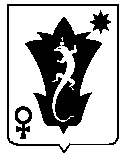 ┐О рассмотрении обращенияУважаемая Мария Ивановна!По Вашему обращению о снятии статуса «служебное жилье» с занимаемого Вами  жилого помещения  и предоставлении по договору социального найма   сообщаем следующее: В соответствии с Жилищным кодексом РФ не могут быть выселены из служебных жилых помещений  без предоставления других жилых помещений следующие категории граждан:1)2) Из представленных документов Вы не отгоститесь ни к одной вышеуказанной категории, законных оснований для снятия с квартиры по указанному адресу  статуса  «служебное жилье» нет С уважением, Глава Полевского городского округа                                               А.В. Ковалев                                                                                        Е.В. Мохначева(34350) 5 43 15Приложение № 6ОБРАЗЕЦ┐О заключении договора социального       найма       Уважаемая   Мария Ивановна!Ваше  заявление о заключении договора социального найма жилого помещения по адресу: г. Полевской,  улица Ленина,  дом 1, кв. 1 - рассмотрено.04.08.2016 года принято постановление Администрации  Полевского городского округа № 277-ПА  «О заключении  договора социального найма с Ивановой М.И.»Для заключения договора найма Вам необходимо  обратиться в Управление муниципальным имуществом по адресу: улица Ленина, д. 2, (3 этаж,  кабинет № 34, тел.5-42-14), при себе иметь  копию и оригинал паспорта  нанимателя.                          	Часы приема:  понедельник  с 13.00 до 18.00                                    четверг           с 08.00 до 12.00С уважением, Заместитель Главы Администрации   Полевского городского округа                                                            И.А. КузнецоваЕ.В. Мохначева(34350) 5 43 15Приложение № 7                                                                           				ФОРМАБЛОК-СХЕМАпоследовательности административных процедур предоставления муниципальной услуги «Исключение жилых помещений из числа служебныхна территории Полевского городского округа»№ п/пПараметрЗначение параметра/состояние1.Наименование органа, предоставляющего услугуОМС Администрация Полевского городского округа (Администрация ПГО)2.Номер услуги в федеральном реестре66000000100011167423.Полное наименование услуги «Исключение жилых помещений из числа служебных на территории Полевского городского округа»4.Краткое наименование услуги«Исключение жилых помещений из числа служебных на территории Полевского городского округа»5.Административный регламент предоставления услугиАдминистративный регламент предоставления муниципальной услуги «Исключение жилых помещений из числа служебных на территории Полевского городского округа» утвержден постановлением Администрации ПГО от 06.05.2015   № 179-ПА6.Перечень «подуслуг» нет7.Способы оценки качества предоставления услугиРадиотелефонная связь (смс-опрос), телефонный опрос)Терминальные устройства в МФЦТерминальные устройства в органе власти/ органе государственного внебюджетного фонда /органе местного самоуправленияЕдиный портал государственных и муниципальных услугРегиональный портал государственных услугОфициальный сайт органаАнкетированиеДругие способыСрок предоставления в зависимости от условийСрок предоставления в зависимости от условийОснования отказа в приеме документовОснования отказа в предоставлении «подуслуги»Основания приостановления предоставления «подуслуги»Срок приостановления предоставления «подуслуги»Плата за предоставление «подуслуги»Плата за предоставление «подуслуги»Плата за предоставление «подуслуги»Способ обращения за получением «подуслуги»Способ получения результата «подуслуги»при подаче заявления по месту жительства (месту нахождения юр. лица)при подаче заявления не по месту жительства (по месту обращения)Основания отказа в приеме документовОснования отказа в предоставлении «подуслуги»Основания приостановления предоставления «подуслуги»Срок приостановления предоставления «подуслуги»наличие платы (государственной пошлины)реквизиты нормативного правового акта, являющегося основанием для взимания платы(государственной пошлины)КБК для взимания платы(государственной пошлины), в том числе через МФЦСпособ обращения за получением «подуслуги»Способ получения результата «подуслуги»12345678910111. Наименование  услуги   «Исключение жилых помещений из числа служебных на территории Полевского городского округа»1. Наименование  услуги   «Исключение жилых помещений из числа служебных на территории Полевского городского округа»1. Наименование  услуги   «Исключение жилых помещений из числа служебных на территории Полевского городского округа»1. Наименование  услуги   «Исключение жилых помещений из числа служебных на территории Полевского городского округа»1. Наименование  услуги   «Исключение жилых помещений из числа служебных на территории Полевского городского округа»1. Наименование  услуги   «Исключение жилых помещений из числа служебных на территории Полевского городского округа»1. Наименование  услуги   «Исключение жилых помещений из числа служебных на территории Полевского городского округа»1. Наименование  услуги   «Исключение жилых помещений из числа служебных на территории Полевского городского округа»1. Наименование  услуги   «Исключение жилых помещений из числа служебных на территории Полевского городского округа»1. Наименование  услуги   «Исключение жилых помещений из числа служебных на территории Полевского городского округа»1. Наименование  услуги   «Исключение жилых помещений из числа служебных на территории Полевского городского округа»не позднее чем через тридцать рабочих дней со дня передачи МФЦ заявления и документов, необходимых для предоставления  услуги в орган местного самоуправления не позднее чем через тридцать рабочих дней со дня передачи МФЦ заявления и документов, необходимых для предоставления  услуги в орган местного самоуправления 1)предоставление нечитаемых документов, документов с приписками, подчистками помарками;2)предоставление документов лицом, не уполномоченным в установленном порядке на подачу документов;3)отсутствие в письменном обращении указаний на фамилию, имя, отчество (при наличии последнего) гражданина, почтовый адрес, по которому должен быть направлен ответ. 1) непредставление или предоставлениенеполного пакета документов предусмотренных регламентом;2) предоставление недостоверных сведений, содержащихся в представленных документах;3) если заявитель не относится к категориям граждан, предусмотренных  регламентом.нет -нет--1. Лично (через представителя) в Администрацию Полевского городского округа;2. Лично (через представителя) в МФЦ;3.  Лично (через представителя) на  электронную почту Администрации ПГО: (МO_Polevsk@Rambler.ru)4. Лично (через представителя) в Администрацию Полевского городского округ через почтовую связь.1. Лично (через представителя) в Администрации ПГО на бумажном носителе;2. Лично (представителя) через почтовое отправление на бумажном носителе;3. Лично (представителя) через МФЦ на бумажном носителе, полученный из Администрации ПГО№ ппКатегории лиц, имеющих право на получение «подуслуги» Документ, подтверждающий правомочие заявителя соответствующей категории на получение «подуслуги»Установленные требования к документу,подтверждающему правомочие заявителя соответствующей категории на получение «подуслуги»Наличие возможности подачи заявления на предоставление «подуслуги» представителями заявителяИсчерпывающий перечень  лиц, имеющих право на подачу заявления от имени заявителя Наименование документа, подтверждающего право подачи заявления от имени заявителяУстановления требования к документу, подтверждающему право подачи заявления от имени заявителя123456781. Наименование  услуги  «Исключение жилых помещений из числа служебных на территории Полевского городского округа»1. Наименование  услуги  «Исключение жилых помещений из числа служебных на территории Полевского городского округа»1. Наименование  услуги  «Исключение жилых помещений из числа служебных на территории Полевского городского округа»1. Наименование  услуги  «Исключение жилых помещений из числа служебных на территории Полевского городского округа»1. Наименование  услуги  «Исключение жилых помещений из числа служебных на территории Полевского городского округа»1. Наименование  услуги  «Исключение жилых помещений из числа служебных на территории Полевского городского округа»1. Наименование  услуги  «Исключение жилых помещений из числа служебных на территории Полевского городского округа»1. Наименование  услуги  «Исключение жилых помещений из числа служебных на территории Полевского городского округа»1.граждане РФ, постоянно проживающие на территории Полевского городского округа, являющиеся нанимателями служебных жилых помещений муниципального жилищного фонда1)паспорт;2) ордер на служебное жилое помещение или договор найма служебного жилого помещения.подлинникестьПредставитель заявителя, имеющий нотариально заверенную  доверенность, либо доверенность, приравненную к нотариально удостовереннойПаспортДоверенностьНотариальная доверенность,  оформленная в соответствии с законодательством Российской Федерации № ппКатегория документа Наименования документов, которые предоставляет заявитель для  получения«подуслуги»Количество необходимых экземпляров документа с указанием подлинник/копияУсловие предоставления документаУстановленные требования к документуФорма (шаблон) документаОбразец документа/ заполнения документа123456781. Наименование  услуги   «Исключение жилых помещений из числа служебных на территории Полевского городского округа»1. Наименование  услуги   «Исключение жилых помещений из числа служебных на территории Полевского городского округа»1. Наименование  услуги   «Исключение жилых помещений из числа служебных на территории Полевского городского округа»1. Наименование  услуги   «Исключение жилых помещений из числа служебных на территории Полевского городского округа»1. Наименование  услуги   «Исключение жилых помещений из числа служебных на территории Полевского городского округа»1. Наименование  услуги   «Исключение жилых помещений из числа служебных на территории Полевского городского округа»1. Наименование  услуги   «Исключение жилых помещений из числа служебных на территории Полевского городского округа»1. Наименование  услуги   «Исключение жилых помещений из числа служебных на территории Полевского городского округа»1Обращение Заявление 1 /0             Формирование в дело              нетВ соответствии с установленной формой, наличие даты и подписи заявителя.           Приложение № 1Приложение № 2 2Документ подтверждающий полномочияНотариальная доверенность1 /0             Формирование в дело              нетДействующий документ в соответствии с установленной формой, скрепленная печатью, наличие подписи должного лица.       --3Документ, удостоверяющий личностьПаспорт или временное удостоверение (в случае отсутствия паспорта)1/1                                                Снятие копии, сверка копии с оригиналом и возврат заявителю подлинниканетКопия паспорта заверяется специалистом при наличии оригинала.     --4Документы, подтверждающие,       родственные или иные отношения гражданина, подавшего заявление, с совместно проживающими с ним      членами семьидокументы подтверждающие состав семьи (свидетельство о рождении, свидетельство о заключении брака, судебное решение об усыновлении (удочерении), судебное решение о признании членом семьи)            1/1                                                Снятие копии, сверка копии с оригиналом и возврат заявителю подлинниканетДействующие документы. Тексты документов должны быть написаны разборчиво, без приписок, исправлений, не оговоренных в установленном законом порядке.--5Справка, заверенная подписью должностного лица, ответственного за регистрацию граждан по месту пребывания или месту жительства, подтверждающая место жительства гражданина, подающего заявление, содержащая  сведения о совместно проживающих с ним лицах (при наличии), а также общую площадь занимаемого жилого помещения-1 /0             Формирование в дело              нетДействующий документ в соответствии с установленной формой, скрепленный печатью, наличие подписи должного лица.                 --6Трудовая книжка-1 /0             Формирование в дело              Копия-1 (заверенная работодателем)нет Действующий документ. Копия документа заверяется специалистом при наличии оригинала. При отсутствии оригинала нотариально заверенная копия скрепленная печатью, наличие подписи должного лица.                 --7Пенсионное удостоверение-1 /0             Формирование в дело              нетДействующий документ. Копия документа заверяется специалистом при наличии оригинала. При отсутствии оригинала нотариально заверенная копия скрепленная печатью, наличие подписи должного лица.                 --8Удостоверение ветерана участника ВОВ-1 /0             Формирование в дело              нетДействующий документ. Копия документа заверяется специалистом при наличии оригинала. При отсутствии оригинала нотариально заверенная копия скрепленная печатью, наличие подписи должного лица.                 --9Справка медико-социальной экспертизы о наличии инвалидности-1 /0             Формирование в дело              НетДействующий документ. Копия документа заверяется специалистом при наличии оригинала. При отсутствии оригинала нотариально заверенная копия скрепленная печатью, наличие подписи должного лица.                 --10Удостоверение члена семьи      погибшего (умершего) или пропавшего без вести при исполнении обязанностей военной службы и или служебных обязанностей военнослужащего, должностного лица, сотрудника органов внутренних дел,  органов федеральной службы          безопасности, таможенных органов РФ, органов государственнойпротивопожарной службы, органов     по контролю за оборотом             наркотических и психотропных        веществ, учреждений и органов       уголовно-исполнительной системы-1 /0             Формирование в дело              нетДействующий документ. Копия документа заверяется специалистом при наличии оригинала. При отсутствии оригинала нотариально заверенная копия скрепленная печатью, наличие подписи должного лица.                 --11Кадастровый паспорт на жилоепомещение, занимаемое заявителем и (или) совместно с ним проживающими членами семьи, либо иной документ, содержащий техническую информацию о жилом помещении-1 /0             Формирование в дело              нетДействующий документ. Копия документа заверяется специалистом при наличии оригинала. При отсутствии оригинала нотариально заверенная копия скрепленная печатью, наличие подписи должного лица.                 --12Выписка из Единого государственного реестра прав на недвижимое имущество и сделок с ним о наличии (отсутствии)  регистрации права собственности на недвижимое имущество у заявителя и членов его семьи           -1 /0             Формирование в дело              Может быть получен без участия заявителя в ходе межведомственного информационного обмена---13Выписка из решения      о постановке на учет       в качестве нуждающихсяв жилых помещениях         -1 /0             Формирование в дело              Может быть получен без участия заявителя в ходе межведомственного информационного обмена---14Ордер на вселение в служебное жилое помещение (договор найма служебного жилого помещения)-1 /0             Формирование в дело              нетДействующий документ. Копия документа заверяется специалистом при наличии оригинала. При отсутствии оригинала нотариально заверенная копия скрепленная печатью, наличие подписи должного лица.                 --Реквизиты актуальной технологической карты межведомственного взаимодействияНаименование запрашиваемого документы (сведения)Перечень  и состав сведений, запрашиваемых в рамках межведомственного информационного взаимодействия Наименование органа (организации), направляющего(ей) межведомственный запросНаименование органа (организации), в адрес которого(ой) направляется межведомственный запросSID электронного сервиса/наименование вида сведенийСрок осуществления межведомственного информационного взаимодействияФормы (шаблоны) межведомственного запроса и ответа на межведомственный запросОбразцы заполнения форм межведомственного запроса и ответа на межведомственный запрос1234567891. Наименование  услуги   «Исключение жилых помещений из числа служебных на территории Полевского городского округа»1. Наименование  услуги   «Исключение жилых помещений из числа служебных на территории Полевского городского округа»1. Наименование  услуги   «Исключение жилых помещений из числа служебных на территории Полевского городского округа»1. Наименование  услуги   «Исключение жилых помещений из числа служебных на территории Полевского городского округа»1. Наименование  услуги   «Исключение жилых помещений из числа служебных на территории Полевского городского округа»1. Наименование  услуги   «Исключение жилых помещений из числа служебных на территории Полевского городского округа»1. Наименование  услуги   «Исключение жилых помещений из числа служебных на территории Полевского городского округа»1. Наименование  услуги   «Исключение жилых помещений из числа служебных на территории Полевского городского округа»1. Наименование  услуги   «Исключение жилых помещений из числа служебных на территории Полевского городского округа»-Выписка из Единогогосударственного реестра   прав на недвижимоеимущество и сделок с ним   о наличии (отсутствии)     регистрации права          собственности на недвижимоеимущество у заявителя и    членов его семьи           Отдел АдминистрацииМФЦОтдел АдминистрацииМФЦSID00035645-10 днейЗаполняются в электронном виде на официальном сайте Федеральной службы государственной регистрации  кадастра и картографии-№ ппДокумент/документы, являющийся(иеся) результатом «подуслуги»Требования к документу/документам, Являющемуся (ихся) результатом «подуслуги»Характеристика результата «подуслуги» (положительный/отрицательный)Форма документа/документов, являющегося(ихся) результатом «подуслуги»Образец документа/документов, являющегося(ихся) результатом «подуслуги»Способы получения результата «подуслуги»Срок хранения невостребованных заявителем результатов «подуслуги»Срок хранения невостребованных заявителем результатов «подуслуги»№ ппДокумент/документы, являющийся(иеся) результатом «подуслуги»Требования к документу/документам, Являющемуся (ихся) результатом «подуслуги»Характеристика результата «подуслуги» (положительный/отрицательный)Форма документа/документов, являющегося(ихся) результатом «подуслуги»Образец документа/документов, являющегося(ихся) результатом «подуслуги»Способы получения результата «подуслуги»в органев МФЦ1234567891. Наименование  услуги   «Исключение жилых помещений из числа служебных на территории Полевского городского округа»1. Наименование  услуги   «Исключение жилых помещений из числа служебных на территории Полевского городского округа»1. Наименование  услуги   «Исключение жилых помещений из числа служебных на территории Полевского городского округа»1. Наименование  услуги   «Исключение жилых помещений из числа служебных на территории Полевского городского округа»1. Наименование  услуги   «Исключение жилых помещений из числа служебных на территории Полевского городского округа»1. Наименование  услуги   «Исключение жилых помещений из числа служебных на территории Полевского городского округа»1. Наименование  услуги   «Исключение жилых помещений из числа служебных на территории Полевского городского округа»1. Наименование  услуги   «Исключение жилых помещений из числа служебных на территории Полевского городского округа»1. Наименование  услуги   «Исключение жилых помещений из числа служебных на территории Полевского городского округа» 1) Постановление Главы Полевского городского округа об исключении жилого помещения из  числа служебных 2) Постановление Администрации Полевского городского округа о заключении договора социального найма жилого помещения.Подписывается Главой ПГО Подписывается Главой ПГО положительный--Приложения № 3Приложения № 41. Лично (через представителя) в Администрации ПГО на бумажном носителе;2. Лично (представителю) через почтовое отправление на бумажном носителе;3. Лично (представителю) через МФЦ на бумажном носителе, полученный из Администрации ПГОНе более 15 рабочих дней со дня регистрации заявления в Администрации ПГО (МФЦ)3 месяца со дня поступления результата. В последующем возвращение исполнителю услуги по описи  письменное уведомление  об отказе в исключении жилого помещения из  числа служебных.Данный отказ оформляется в письменной форме за подписью Главы ПГО. отрицательный-Приложения № 51. Лично (через представителя) в Администрации ПГО на бумажном носителе;2. Лично (представителю) через почтовое отправление на бумажном носителе;3. Лично (представителю) через МФЦ на бумажном носителе, полученный из Администрации ПГОНе более 15 рабочих дней со дня регистрации заявления в Администрации ПГО (МФЦ)нет№ ппНаименование процедуры процессаОсобенности исполнения процедуры процессаСроки исполнения процедура (процесса)Сроки исполнения процедура (процесса)Исполнитель процедуры процессаРесурсы, необходимые для выполнения процедуры процессаФормы документов, необходимые для выполнения процедуры процесса123445671. Наименование  услуги  «Исключение жилых помещений из числа служебных на территории Полевского городского округа»1. Наименование  услуги  «Исключение жилых помещений из числа служебных на территории Полевского городского округа»1. Наименование  услуги  «Исключение жилых помещений из числа служебных на территории Полевского городского округа»1. Наименование  услуги  «Исключение жилых помещений из числа служебных на территории Полевского городского округа»1. Наименование  услуги  «Исключение жилых помещений из числа служебных на территории Полевского городского округа»1. Наименование  услуги  «Исключение жилых помещений из числа служебных на территории Полевского городского округа»1. Наименование  услуги  «Исключение жилых помещений из числа служебных на территории Полевского городского округа»1. Наименование  услуги  «Исключение жилых помещений из числа служебных на территории Полевского городского округа»1) Прием и регистрация заявления и прилагаемых к нему документов1) Прием и регистрация заявления и прилагаемых к нему документов1) Прием и регистрация заявления и прилагаемых к нему документов1) Прием и регистрация заявления и прилагаемых к нему документов1) Прием и регистрация заявления и прилагаемых к нему документов1) Прием и регистрация заявления и прилагаемых к нему документов1) Прием и регистрация заявления и прилагаемых к нему документов1) Прием и регистрация заявления и прилагаемых к нему документов1) Прием и регистрация заявления и прилагаемых к нему документовСпециалист  отдела 1) проверяет документы, удостоверяющие личность, полномочия заявителя, в том числе полномочия представителя 2)проверяет представленные документы, удостоверяясь в том, что отсутствуют основания для отказа в приеме заявления и документов;3) сличает представленные экземпляры подлинников и копий документов;4) После проверки заявления и предоставленных документов, в случае отсутствия обстоятельств, препятствующих принятию заявления, осуществляется регистрация заявления в книге регистрации заявлений.В случае наличия оснований для отказа в приеме документов специалист отказывает в приеме документовНе более 15 минут1специалисты жилищного отдела (кабинет № 14), 1специалисты жилищного отдела (кабинет № 14), Телефон (834350 54507, 54508,факс 53219);Официальный сайт Администрации ПГО (http://polevsk.midural.ru);Электронная почта(МO_Polevsk@Rambler.ru) Информационные папки в местах предоставления услугидоступ к информационным  и справочно- правовым системам Информацию заявитель может получить в МФЦ;Информацию о месте нахождения, телефоне, адресе электронной почты, графике и режиме работы МФЦ (отделов МФЦ) можно получить на официальном сайте МФЦ (http://www.mfc66.ru/)Приложения № 1, 21) Прием и регистрация заявления и прилагаемых к нему документовСпециалист МФЦ:1) проверяет документы, удостоверяющие личность, полномочия заявителя, в том числе полномочия представителя 2) проверяет представленные документы, удостоверяясь в том, что отсутствуют основания для отказа в приеме заявления и документов;3) сличает представленные экземпляры подлинников и копий документов;4) Специалист отправляет сканобразы документов заявителя в орган местного самоуправления, затем документы в течении 5 дней доставляются в орган местного самоуправления. В случае наличия оснований для отказа в приеме документов специалист отказывает в приеме документов                                   Не более 15 минутспециалист МФЦ.специалист МФЦ.Телефон (834350 54507, 54508,факс 53219);Официальный сайт Администрации ПГО (http://polevsk.midural.ru);Электронная почта(МO_Polevsk@Rambler.ru) Информационные папки в местах предоставления услугидоступ к информационным  и справочно- правовым системам Информацию заявитель может получить в МФЦ;Информацию о месте нахождения, телефоне, адресе электронной почты, графике и режиме работы МФЦ (отделов МФЦ) можно получить на официальном сайте МФЦ (http://www.mfc66.ru/)Приложения № 1, 22) Рассмотрение документов и проверка содержащихся в нем сведений2) Рассмотрение документов и проверка содержащихся в нем сведений2) Рассмотрение документов и проверка содержащихся в нем сведений2) Рассмотрение документов и проверка содержащихся в нем сведений2) Рассмотрение документов и проверка содержащихся в нем сведений2) Рассмотрение документов и проверка содержащихся в нем сведений2) Рассмотрение документов и проверка содержащихся в нем сведений2) Рассмотрение документов и проверка содержащихся в нем сведений2) Рассмотрение документов и проверка содержащихся в нем сведений1) основанием для начала административной процедуры является поступление заявления специалисту отдела ответственному за рассмотрение документов;2) Специалист Отдела, осуществляет проверку сведений, содержащихся в документах:устанавливает факт полноты представления заявителем необходимых документов;устанавливает нуждаемость заявителя в жилом помещении;устанавливает соответствие документов требованиям законодательства;проверяет надлежащее оформление документов;при необходимости направляет межведомственные запросы. 5 рабочих дней 5 рабочих днейспециалист жилищного отдела Компьютер,Сканер,копир;принтер.Приложения № 1, 23) Принятие решения об исключении  жилого помещения из числа служебных, либо об отказе в исключении жилого помещения из числа служебных»3) Принятие решения об исключении  жилого помещения из числа служебных, либо об отказе в исключении жилого помещения из числа служебных»3) Принятие решения об исключении  жилого помещения из числа служебных, либо об отказе в исключении жилого помещения из числа служебных»3) Принятие решения об исключении  жилого помещения из числа служебных, либо об отказе в исключении жилого помещения из числа служебных»3) Принятие решения об исключении  жилого помещения из числа служебных, либо об отказе в исключении жилого помещения из числа служебных»3) Принятие решения об исключении  жилого помещения из числа служебных, либо об отказе в исключении жилого помещения из числа служебных»3) Принятие решения об исключении  жилого помещения из числа служебных, либо об отказе в исключении жилого помещения из числа служебных»3) Принятие решения об исключении  жилого помещения из числа служебных, либо об отказе в исключении жилого помещения из числа служебных»4) «Принятие решения об исключении жилого помещения  из числа служебных, либо об отказе в исключении жилого помещения из числа служебных»Специалист отдела, выполняет следующие действия:1)проводит проверку заявления и прилагаемых к нему документов на соответствие требованиям действующего законодательства;2)направляет межведомственные запросы необходимые для предоставления муниципальной услуги, в рамках межведомственного взаимодействия;3)при  наличии оснований для исключения жилого помещения из числа служебных, специалист отдела, готовит документы в жилищную   комиссию. В случае положительного решения  специалист отдела, готовит проект Главы Полевского городского округа об исключении жилого помещения из числа служебных и представляет его на согласование в соответствии с установленным порядком издания муниципальных правовых актов.В случае наличия оснований для отказа в исключении жилого помещения из числа служебных, или оснований для отказа в предоставлении муниципальной услуги, в течение 3 календарных дней со дня подписания письмо об отказе в исключении жилого помещения муниципального жилищного фонда из числа служебных направляется или выдается заявителю.в среднем 18 дней, включая время на направление в адрес заявителя письменного уведомления.в среднем 18 дней, включая время на направление в адрес заявителя письменного уведомления.специалист жилищного отдела Компьютер,Сканер,копир;принтер.-4) «Извещение заявителя о принятом решении»4) «Извещение заявителя о принятом решении»4) «Извещение заявителя о принятом решении»4) «Извещение заявителя о принятом решении»4) «Извещение заявителя о принятом решении»4) «Извещение заявителя о принятом решении»4) «Извещение заявителя о принятом решении»4) «Извещение заявителя о принятом решении»5) «Извещение заявителя о принятом решении»Не позднее чем через три рабочих со дня принятия решения об исключении (об отказе в исключении) жилого помещения из числа служебных специалист Отдела готовит извещение в виде письма в адрес  заявителя время, затраченное на данную административную процедуру, составляет в  среднем 3 днявремя, затраченное на данную административную процедуру, составляет в  среднем 3 дня«Извещение заявителя о приятом решении» направление в адрес заявителя почтой (либо вручение лично под роспись) (извещения о принятом решении. При получении услуги через МФЦ выдачу заявителям (их представителям) результатов предоставления муниципальной услуги осуществляет специалист МФЦ.Компьютер,Сканер,копир;принтер.Приложение № 6Способ получения заявителем информации о сроках и порядке предоставления «подуслуги»Способ записи на прием в орган, МФЦ для подачи запроса о предоставлении «подуслуги»Способ формирования запроса о предоставлении «подуслуги»Способ приема и регистрации органом, предоставляющим услугу, запроса о предоставлении «подуслуги» и иных документов, необходимых дляпредоставления «подуслуги»Способ оплаты государственной пошлины за предоставление «подуслуги» и уплаты иных платежей, взимаемых в соответствии с законодательством Российской Федерации Способ получения сведений о ходе выполнения запроса о предоставлении «подуслуги»Способ подачи жалобы на нарушение порядка предоставления «подуслуги» и досудебного (внесудебного) обжалования решений и действий (бездействий) органа в процессе получения «подуслуги»12345671. Наименование  услуги  «Исключение жилых помещений из числа служебных на территории Полевского городского округа»1. Наименование  услуги  «Исключение жилых помещений из числа служебных на территории Полевского городского округа»1. Наименование  услуги  «Исключение жилых помещений из числа служебных на территории Полевского городского округа»1. Наименование  услуги  «Исключение жилых помещений из числа служебных на территории Полевского городского округа»1. Наименование  услуги  «Исключение жилых помещений из числа служебных на территории Полевского городского округа»1. Наименование  услуги  «Исключение жилых помещений из числа служебных на территории Полевского городского округа»1. Наименование  услуги  «Исключение жилых помещений из числа служебных на территории Полевского городского округа»Всю указанную информацию заявитель может получить посредством официального сайта Администрации ПГО в информационно-телекоммуникационной сети «Интернет» (далее – сеть «Интернет»): http://polevsk.midural.ru ;по электронной почте: MO_Polevsk@Rambler.ru.МФЦ: 1.Официальный сайт: mfc66.ru2.Через электронный терминал  в офисах МФЦ.неттребуется предоставление заявителем документов на бумажном носителе непосредственно при получении результата "подуслуги"-Всю указанную информацию заявитель может получить посредством официального сайта Администрации ПГО в информационно-телекоммуникационной сети «Интернет» (далее – сеть «Интернет»): http://polevsk.midural.ru ;по электронной почте: MO_Polevsk@Rambler.ru     Официальный сайт Администрации ПГО http://polevsk.midural.ru;       по электронной почте: MO_Polevsk@Rambler.ru      через портал федеральной государственной информационной системы, обеспечивающей процесс досудебного (внесудебного) обжалования решений и действий (бездействия), совершенных при предоставлении государственных и муниципальных услуг